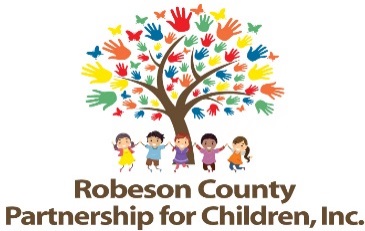 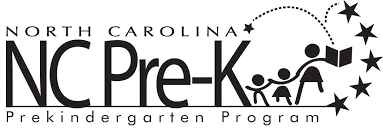 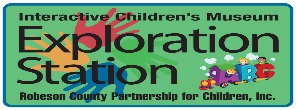 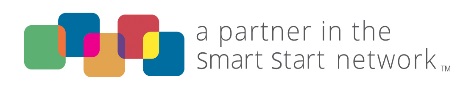 Grants Review Committee MeetingNovember 14, 2019RCPC Board Room12:00 p.m. Approval of MinutesReview minutes from July 11, 2019 Committee meeting.Committee OverviewAction ItemsFinal Progress Report & Score CardBackground:  The Grants Review Committee is responsible for reviewing activity progress.  Issue:  The 2018-2019 final progress report and score card is included.  Recommendation: The committee should review and consider approving the final progress report and score card.Non-Action Items	Activity updates from Sarah Heinemeier, Contract EvaluatorAnnouncementsAdjournment  The next meeting will be held on Tuesday, January 9, 2020.  